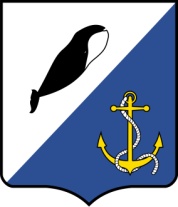 Российская ФедерацияЧукотский автономный округСОВЕТ ДЕПУТАТОВПРОВИДЕНСКОГО ГОРОДСКОГО ОКРУГАРЕШЕНИЕ(06 сессия 7 созыва)В целях приведения устава Провиденского городского округа в соответствие с законодательством Российской Федерации, руководствуясь Федеральным законом от 06 октября 2003 г. № 131-ФЗ «Об общих принципах организации местного самоуправления в Российской Федерации», Совет депутатов Провиденского городского округаРЕШИЛ:	1. Внести в Устав Провиденского городского округа следующие изменения:Часть 2 статьи 8 изложить в следующей редакции:«2. Организация и осуществление видов муниципального контроля регулируются Федеральным законом от 31 июля 2020 года № 248-ФЗ «О государственном контроле (надзоре) и муниципальном контроле в Российской Федерации.».Часть 6 статьи 27 дополнить пунктом 5 следующего содержания:«5) быть депутатом Государственной Думы Федерального Собрания Российской Федерации, сенатором Российской Федерации, депутатом законодательных (представительных) органов государственной власти субъектов Российской Федерации, занимать иные государственные должности Российской Федерации, государственные должности субъектов Российской Федерации, а также должности государственной гражданской службы и должности муниципальной службы, если иное не предусмотрено федеральными законами.».Часть 9 статьи 36 дополнить пунктом 12 следующего содержания:«12) быть депутатом Государственной Думы Федерального Собрания Российской Федерации, сенатором Российской Федерации, депутатом законодательных (представительных) органов государственной власти субъектов Российской Федерации, занимать иные государственные должности Российской Федерации, государственные должности субъектов Российской Федерации, а также должности государственной гражданской службы и должности муниципальной службы, если иное не предусмотрено федеральными законами.».Часть 3 статьи 48 дополнить пунктом 12 следующего содержания:«12) быть депутатом Государственной Думы Федерального Собрания Российской Федерации, сенатором Российской Федерации, депутатом законодательных (представительных) органов государственной власти субъектов Российской Федерации, занимать иные государственные должности Российской Федерации, государственные должности субъектов Российской Федерации, а также должности государственной гражданской службы и должности муниципальной службы, если иное не предусмотрено федеральными законами.».	2. Направить настоящее решение в Управление Министерства юстиции Российской Федерации по Магаданской области и Чукотскому автономному округу. 3. Обнародовать настоящее решение на официальном сайте Провиденского городского округа, а также на информационных стендах в помещениях администрации в селах Провиденского городского округа, в течение 7 дней со дня его государственной регистрации.	4. Настоящее решение вступает в законную силу со дня его официального обнародования, после государственной регистрации.Председатель Совета депутатовПровиденского городского округа					  С.А. ШестопаловЗаместитель главы Провиденскогогородского округа							  В.В. Парамоновот 23 декабря 2021 г.№ 48п.г.т. ПровиденияО внесении изменений в устав Провиденского городского округа Чукотского автономного округа